    SOLICITUD DE CAMBIO DE NOMBRE DE TESINA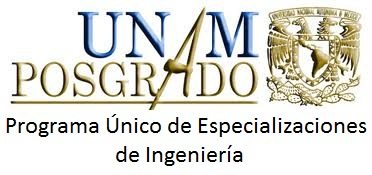 H. Comité AcadémicoPrograma Único de Especializaciones de IngenieríaPresentePor este conducto le solicito autorización para realizar el cambio de nombre de Tesina, esto debido a JUSTIFICACIÓNA t e n t a m e n t eSe anexa copia de:Solicitud de jurado para examen de grado.Vo.Bo. Tutor________________________________Nombre y firma del alumnoNo. CuentaNombre y Clave de Plan de Estudios:Semestre Ingreso:________________________________Nombre y Firma Vo.Bo. Subcoordinador Académico de la Especialización en (área)Vo. Bo. del Presidente del SACC________________________________Nombre y firma ________________________________Nombre y Firma 